Муниципальное общеобразовательное учреждение «Средняя общеобразовательная школа №32 имени 177 истребительного авиационного московского полка»Г.о. Подольск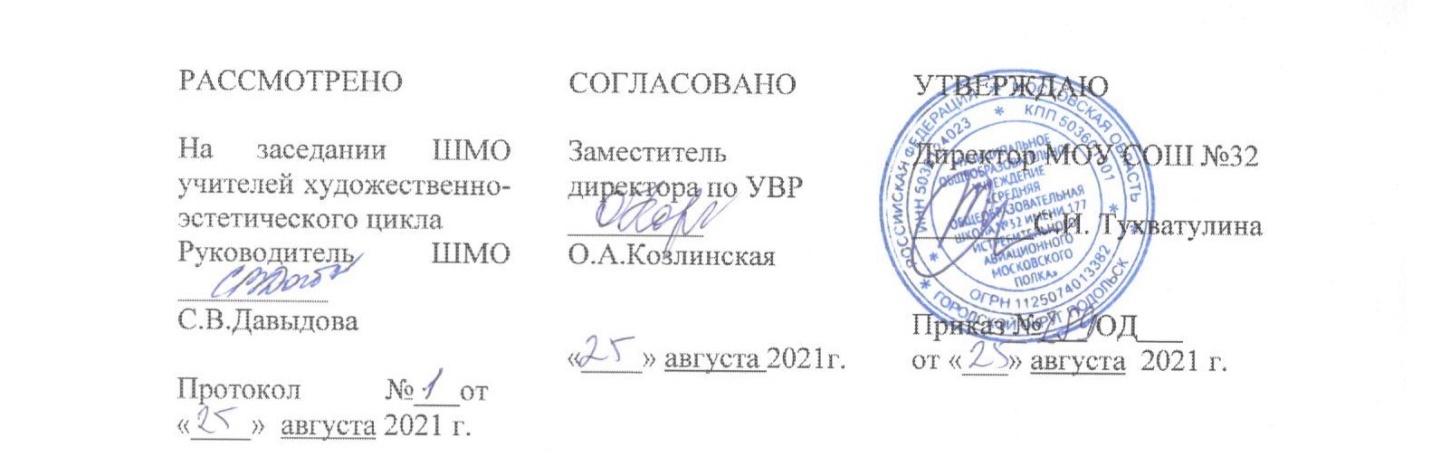 Рабочая программа по технологии 7 классУчебных недель: 34Количество часов в неделю: 2Количество часов в год: 68Составитель:Учитель технологииДавыдова Светлана Викторовна2021-2022 учебный годСодержаниеОсновные цели и задачи изучения технологии в 7 классе …………………3-5Планируемые результаты освоения учебного предмета ……………………5-10 Содержание учебного предмета ……………………………………………...11-13 Тематическое планирование ………………………………………………….13Календарно-тематическое планирование ……………………………………14-17Методическое и материально-техническое обеспечение …………………..17Рабочая программа по технологии разработаны в соответствии с требованиями Федерального государственного образовательного стандарта основного общего образования по предметной области, в соответствии с ООП ООО (для 5-8 классов) МОУ СОШ №32 «Технология». Программы составлены на основе: авторской программы В.Д. Симоненко, Н.В. Синица «Технологии ведения дома»М.: Вентана-Граф, 2012УМК. Учебник. Технология ведения дома: 7класс: учебник для учащихся общеобразовательных учреждений /Н.В.Синица, В.Д.Симоненко - М.: Вентана – Граф, 2014г.Цели обучения:формирование представлений о составляющих техносферы, о современном производстве и о распространенных в нем технологиях;освоение технологического подхода как универсального алгоритма преобразующей и созидательной деятельности;овладение общетрудовыми и специальными умениями, необходимыми для поиска и использования технологической информации, проектирования и создания продуктов труда, ведения домашнего хозяйства, самостоятельного и осознанного определения своих жизненных и профессиональных планов, безопасными приемами труда;развитие познавательных интересов, технического мышления, пространственного воображения, интеллектуальных, творческих, коммуникативных и организаторских способностей;воспитание трудолюбия, бережливости, аккуратности, целеустремленности, предприимчивости, ответственности за результаты своей деятельности, уважительного отношения к людям различных профессий и результатам их труда;получение опыта применения политехнических и технологических знаний и умений в самостоятельной практической деятельности.Задачи обучения:освоение технологических знаний, основ культуры созидательного труда, представлений о технологической культуре на основе включения учащихся в разнообразные виды трудовой деятельности по созданию личностно или общественно значимых изделий;освоение компетенций (учебно-познавательной, коммуникативной, рефлексивной, личностного саморазвития, информационно-технологической, ценностно-смысловой, проектно-исследовательской).В результате изучения технологии, обучающиеся ознакомятся:с ролью технологий в развитии человечества, механизацией труда, технологической культурой производства;функциональными и стоимостными характеристиками предметов труда и технологий, себестоимостью продукции, экономией сырья, энергии, труда;элементами домашней экономики, бюджетом семьи,экологическими требованиями к технологиям, социальными последствиями применения технологий;производительностью труда, реализацией продукции;устройством, управлением и обслуживанием доступных и посильных технико-технологических средств производства (инструментов, механизмов, приспособлений, приборов, аппаратов, станков, машин);предметами потребления, материальным изделием или нематериальной услугой, дизайном, проектом, конструкцией;методами обеспечения безопасности труда, культурой труда,этикой общения на производстве;информационными технологиями в производстве и сфере услуг,перспективными технологиями;овладеют и научаться:основными методами и средствами преобразования и использования материалов, энергии, информации, объектов социальной и природной среды, навыками созидательной, преобразующей, творческой деятельности;умением распознавать и оценивать свойства конструкционных, текстильных и поделочных материалов;умением выбирать инструменты, приспособления и оборудование для выполнения работ, находить необходимую информацию в различных источниках, в том числе с использованием компьютера;навыками чтения и составления конструкторской и технологической документации, измерения параметров технологического процесса и продукта труда; выбора, проектирования, конструирования, моделирования объекта труда и технологии с использованием компьютера;навыками подготовки, организации и планирования трудовой деятельности на рабочем месте с учётом имеющихся ресурсов и условий, соблюдения культуры труда;навыками организации рабочего места с соблюдением требований безопасности труда и правил пользования инструментами, приспособлениями, оборудованием;навыками выполнения технологических операций с использованием ручных инструментов, приспособлений, машин, оборудования;умением разрабатывать учебный творческий проект, изготовлять изделия или получать продукты с использованием освоенных технологий;умением соотносить личные потребности с требованиями, предъявляемыми различными массовыми профессиями к личным качествам человека.Все разделы программы содержат основные теоретические сведения и лабораторно-практические и практические работы. Основная форма обучения учебно–практическая деятельность. Приоритетными методами являются упражнения, лабораторно-практические и практические работы. При этом предполагается, что перед выполнением практических работ школьники должны освоить необходимый минимум материала.Программой предусмотрено выполнение обучающимися в каждом учебном году творческого проекта. Соответствующая тема по учебному плану программы предполагается в конце каждого года обучения. Ученикам предлагается выбрать проект для творческого проектирования.Обучение технологии предполагает широкое использование межпредметных связей. Это связи с алгеброй и геометрией при проведении расчётных операций и графических построений; с химией при изучении свойств конструкционных и текстильных материалов, пищевых продуктов; с физикой при изучении механических характеристик материалов, устройства и принципов работы машин, механизмов приборов, видов современных технологий; с историей и искусством при изучении технологий художественно-прикладной обработки материалов.Планируемые результаты освоения учебного предмета в 7 классе Личностные результаты освоения обучающимися предмета «Технология» в 7 классе.- формирование целостного мировоззрения, соответствующего современному уровню развития науки и общественной практики; проявление познавательной активности в области предметной технологической деятельности;- формирование ответственного отношения к учению, готовности и способности обучающихся к саморазвитию и самообразованию на основе мотивации к обучению и познанию; овладение элементами организации умственного и физического труда;- самооценка умственных и физических способностей при трудовой деятельности в различных сферах с позиций будущей социализации и стратификации;- развитие трудолюбия и ответственности за результаты своей деятельности; выражение желания учиться для удовлетворения перспективных потребностей;- осознанный выбор и по строение дальнейшей индивидуальной траектории образования на базе осознанного ориентирования в мире профессий и профессиональных предпочтений с учётом устойчивых познавательных интересов, а также на основе формирования уважительного отношения к труду;-становление самоопределения в выбранной сфере будущей профессиональной деятельности, планирование образовательной и профессиональной карьеры, осознание необходимости общественно полезного труда как условия безопасной и эффективной социализации;- формирование коммуникативной компетентности в общении и сотрудничестве со сверстниками; умение общаться при коллективном выполнении работ или проектов с учётом общности интересов и возможностей членов трудового коллектива;- проявление технико-технологического и экономического мышления при организации своей деятельности;- формирование основ экологи ческой куль туры, соответствующей современному уровню экологического мышления; бережное отношение к природным и хозяйственным ресурсам;- развитие эстетического сознания через освоение художественного наследия народов России и мира, творческой деятельности эстетического характера; формирование индивидуально-личностных позиций учащихся.Метапредметныерезультатыизучения курса.познавательные УУД:алгоритмизированное планирование процесса познавательно-трудовой деятельности;определение адекватных имеющимся организационным и материально-техническим условиям способов решения учебной или трудовой задачи на основе заданных алгоритмов;самостоятельная организация и выполнение различных творческих работ по созданию технических изделий;моделирование технических объектов и технологических процессов;выявление потребностей, проектирование и создание объектов, имеющих потребительскую стоимость;диагностика результатов познавательно-трудовой деятельности по принятым критериям и показателям;общеучебные и логические действия (анализ, синтез, классификация, наблюдение, построение цепи рассуждений, доказательство, выдвижение гипотез и их обоснование);исследовательские и проектные действия;осуществление поиска информации с использованием ресурсов библиотек и Интернета;выбор наиболее эффективных способов решения учебных задач;формулирование определений понятий;соблюдение норм и правил культуры труда в соответствии с технологической культурой производства;соблюдение норм и правил безопасности познавательно-трудовой деятельности и созидательного труда;коммуникативные УУД:умения работать в команде, учитывая позицию других людей, организовывать и планировать учебное сотрудничество, слушать и выступать, проявлять инициативу, принимать решения;владение речью;регулятивные УУД:целеполагание и построение жизненных планов во временной перспективе;самоорганизация учебной деятельности (целеполагание, планирование, прогнозирование, самоконтроль, самокоррекция, волевая регуляция, рефлексия);саморегуляция.Предметные результатыосвоения учащимися предмета «Технология» в познавательной сфере:- осознание роли техники и технологий для прогрессивного развития общества; формирование целостного представления о техносфере, сущности технологической культуры и культуры труда; классификация видов и назначения методов получения и преобразования материалов, энергии, информации, природных объектов, а также соответствующих технологий промышленного производства; ориентация в имеющихся и возможных средствах и технологиях создания объектов труда;- практическое освоение обучающимися основ проектно-исследовательской деятельности; проведение наблюдений и экспериментов под руководством учителя; объяснение явлений, процессов и связей, выявляемых в ходе исследований;- уяснение социальных и экологических последствий развития технологий промышленного и сельскохозяйственного производства, энергетики и транспорта; распознавание видов, назначения материалов, инструментов и оборудования, применяемого в технологических процессах; оценка технологических свойств сырья, материалов и областей их применения;- развитие умений применять технологии представления, преобразования и использования информации, оценивать возможности и области применения средств и инструментов ИКТ в современном производстве или сфере обслуживания, рациональное использование учебной и дополнительной технической и технологической информации для проектирования и создания объектов труда;- овладение средствами и формами графического отображения объектов или процессов, правилами выполнения графической документации, овладение методами чтения технической, технологической и инструктивной информации;- формирование умений устанавливать взаимосвязь знаний по разным учебным предметам для решения прикладных учебных задач; применение общенаучных знаний по предметам естественно-математического цикла в процессе подготовки и осуществления технологических процессов для обоснования и аргументации рациональности деятельности; применение элементов экономики при обосновании технологий и проектов;- овладение алгоритмами и методами решения организационных и технико-технологических задач; овладение элементами научной организации труда, формами деятельности, соответствующими культуре труда и технологической культуре производства; в трудовой сфере:- планирование технологического процесса и процесса труда; подбор материалов с учётом характера объекта труда и технологии; подбор инструментов, приспособлений и оборудования с учётом требований технологии и материально-энергетических ресурсов;- овладение методами учебно-исследовательской и проектной деятельности, решения творческих задач, моделирования, конструирования; проектирование последовательности операций и составление операционной карты работ;- выполнение технологических операций с соблюдением установленных норм, стандартов, ограничений; соблюдение трудовой и технологической дисциплины; соблюдение норм и правил безопасного труда, пожарной безопасности, правил санитарии и гигиены;- выбор средств и видов представления технической и технологической информации в соответствии с коммуникативной задачей, сферой и ситуацией общения;- контроль промежуточных и конечных результатов труда по установленным критериям и показателям с использованием контрольных и измерительных инструментов; выявление допущенных ошибок в процессе труда и обоснование способов их исправления;- документирование результатов труда и проектной деятельности; расчёт себестоимости продукта труда; примерная экономическая оценка возможной прибыли с учётом сложившейся ситуации на рынке товаров и услуг;в мотивационной сфере:- оценивание своей способности к труду в конкретной предметной деятельности; осознание ответственности за качество результатов труда;согласование своих потребностей и требований с потребностями и требованиями других участников познавательно-трудовой деятельности;- выраженная готовность к труду в сфере материального производства или сфере услуг; оценивание своей способности и готовности к предпринимательской деятельности;- стремление к экономии и бережливости в расходовании времени, материалов, денежных средств, труда; наличие экологической культуры при обосновании объекта труда и выполнении работ; в эстетической сфере:- овладение методами эстетического оформления изделий, обеспечения сохранности продуктов труда, дизайнерского проектирования изделий; разработка варианта рекламы выполненного объекта или результата труда;- рациональное и эстетическое оснащение рабочего места с учётом требований эргономики и элементов научной организации труда;- умение выражать себя в доступных видах и формах художественно-прикладного творчества; художественное оформление объекта труда и оптимальное планирование работ;- рациональный выбор рабочего костюма и опрятное содержание рабочей одежды;- участие в оформлении класса и школы, озеленении пришкольного участка, стремление внести красоту в домашний быт; в коммуникативной сфере:- практическое освоение умений, составляющих основу коммуникативной компетентности: действовать с учётом позиции другого и уметь согласовывать свои действия; устанавливать и поддерживать необходимые контакты с другими людьми; удовлетворительно владеть нормами и техникой общения; определять цели коммуникации, оценивать ситуацию, учитывать намерения и способы коммуникации партнёра, выбирать адекватные стратегии коммуникации;- установление рабочих отношений в группе для выполнения практической работы или проекта, эффективное сотрудничество и способствование эффективной кооперации; интегрирование в группу сверстников и построение продуктивного взаимодействия со сверстниками и учителями;- сравнение разных точек зрения перед принятием решения и осуществлением выбора; аргументирование своей точки зрения, отстаивание в споре своей позиции невраждебным для оппонентов образом;- адекватное использование речевых средств для решения различных коммуникативных задач; овладение устной и письменной речью; построение монологических контекстныхвысказываний; публичная презентация и защита проекта изделия, продукта труда или услуги; в физиолого-психологической сфере:- развитие моторики и координации движений рук при работе с ручными инструментами и выполнении операций с помощью машин и механизмов; достижение необходимой точности движений при выполнении различных технологических операций;- соблюдение необходимой величины усилий, прилагаемых к инструментам, с учётом технологических требований;- сочетание образного и логического мышления в проектной деятельностиовладеть безопасными приемами труда с инструментами, швейными машинами, электробытовыми приборами; овладеть специальными и общетехническими знаниями и умениями в области технологии обработки пищевых продуктов, текстильных материалов, овладеть навыками изготовления и художественного оформления швейных изделий, овладеть элементами навыков ведения домашнего хозяйства, - познакомить с основными профессиями пищевой и легкой промышленности.Обучающий научится:Находить в учебной литературе сведения, необходимые для конструирования объекта и осуществления выбранной технологии; читать технические рисунки, эскизы, чертежи, схемы; Самостоятельно готовить для своей семьи простые кулинарные блюда из сырых и варёных овощей и фруктов, молока и молочных продуктов, яиц, рыбы, мяса, птицы, различных видов теста, круп, бобовых и макаронных изделий, отвечающие требованиям рационального питания, соблюдая правильную технологическую последовательность приготовления, санитарно-гигиенические требования и правила безопасной работы. Изготавливать с помощью ручных инструментов и оборудования для швейных и декоративно-прикладных работ, швейной машины простые по конструкции модели швейных изделий, пользуясь технологической документацией; Планировать и выполнять учебные технологические проекты: выявлять и формулировать проблему; обосновывать цель проекта, конструкцию изделия, сущность итогового продукта или желаемого результата; планировать этапы выполнения работ; составлять технологическую карту изготовления изделия; выбирать средства реализации замысла; осуществлять технологический процесс; контролировать ход и результаты выполнения проекта;Обучающий получит возможность:выполнять в масштабе и правильно оформлять технические рисунки и эскизы разрабатываемых объектов;Осуществлять технологические процессы создания или ремонта материальных объектов.Самостоятельно готовить для своей семьи простые кулинарные блюда из сырых и варёных овощей и фруктов, молока и молочных продуктов, яиц, рыбы, мяса, птицы, различных видов теста, круп, бобовых и макаронных изделий, отвечающие требованиям рационального питания, соблюдая правильную технологическую последовательность приготовления, санитарно-гигиенические требования и правила безопасной работы.Выполнять влажно-тепловую обработку швейных изделий.Технологии исследовательской, опытнической и проектной деятельности.При организации творческой или проектной деятельности учащихся акцентируется внимание на потребительском назначении того изделия, которое они выдвигают в качестве творческой идеи.Основная форма обучения учебно–практическая деятельность. Приоритетными методами являются упражнения, лабораторно-практические и практические работы. При этом предполагается, что перед выполнением практических работ школьники должны освоить необходимый минимум материала. Ученикам предлагается выбрать проект для творческого проектирования. Представлять результаты выполненного проекта: пользоваться основными видами проектной документации; готовить пояснительную записку к проекту; оформлять проектные материалы; представлять проект к защите.Все разделы программы содержат основные теоретические сведения и лабораторно-практические и практические работы.  Содержание учебного предмета7 класс.Раздел I. Вводный урок.Творческие проектные работы. (2час)Вводный инструктаж.Закрепление и повторение знаний и ценностного отношения к ним.Самоорганизация и самоконтроль труда учащихся.Введение в проектную деятельность.Раздел II. Технологии ведения дома(4 ч.).Освещение жилого помещения.Предметы искусства и коллекции в интерьере.Типы освещения.Оформление интерьера произведениями искусства. Коллекции в интерьереБытовые приборы для уборки. Правила безопасности.Освещение жилого помещения. Предметы искусства и микроклимата в помещенииГигиена жилища. Виды уборки, их особенности.Правила проведения ежедневной, влажной и генеральной уборки.Практические работы.Электрические бытовые приборы для уборки и создания микроклимата в помещении.Современный многофункциональный пылесос.Приборы для создания микроклимата: кондиционер, ионизатор-очиститель воздуха, озонатор.Раздел III. Технология обработки ткани. Элементы материаловедения(3ч.)Классификация текстильных волокон животного происхождения.Способы их получения. Виды и свойства шерстяных и шёлковых тканей.Уход за одеждой из шерстяных и шёлковых тканей. Инструкции, этикетки.Практические работыИзучение свойств текстильных материалов из животных волокон.Раздел IV. Технология изготовления поясной одежды (29 ч.)Конструирование поясной одежды (7 ч.)Виды поясной одежды.Конструирование и моделирование юбок.Общие правила снятия мерок для построения чертежа юбки.Практические работыСнятие мерок и запись результатов измерений.Построение чертежа швейного изделия в масштабе 1: 4 и в натуральную величину по своим меркам.Моделирование швейного изделия.Технология изготовления швейных изделий. (20ч.)Основные машинные операции: подшивание потайным швом с помощью лапки для потайного подшивания; стачивание косых беек; окантовывание среза бейкой.Классификация машинных швов: краевой окантовочный шов с закрытым срезом и с открытым срезом.Практическая работаИзготовление образцов машинных швов.Проект «Изготовление юбки с расширением книзу»Дублирование детали пояса или обтачки клеевой прокладкой-корсажем или флизелином.Основные операции при ручных работах: прикрепление подогнутого края потайными стежками — подшивание.Технология обработки вытачек, среднего шва юбки с застёжкой-молнией и разрезом.Практические работыПодготовка ткани к раскрою.Раскладка выкройки, обмеловка и раскрой ткани.Обработка вытачек и обметывание боковых швов швейного изделия. Стачивание деталей и выполнение отделочных работ.Контроль и оценка качества готового изделия. Защита проекта.Швейная машина. (2часа)Виды швейных машин последнего поколения.Уход за швейной машиной: чистка и смазка движущихся и вращающихся частей. Неполадки швейной машины.Практические работыЧистка и смазка швейной машины. Устранение неполадок швейной машиныРаздел V. Художественные ремесла. (12 ч.)   Ручная роспись тканей. (2 ч.)Понятие о ручной росписи тканей.Подготовка тканей к росписи. Виды батика.Практические работыТехнология холодного батика.Декоративные эффекты в холодном батике.Вышивание. (10 ч.)Материалы и оборудование для вышивки.Приёмы подготовки ткани к вышивке.Техника вышивания швом крест.Атласная и штриховая гладь.Вышивка лентамиШвы французский узелок и рококо.Материалы и оборудование для вышивки атласными лентами.Швы, используемые в вышивке лентами.Практические работыТехнология выполнения прямых, петлеобразных, петельных, крестообразных и косых ручных стежков.Техника вышивания швом крест горизонтальными и вертикальными рядами, по диагонали.Использование ПК в вышивке крестом.Техника вышивания художественной, белой и владимирской гладью.Вышивка лентами.Раздел VI.Кулинария. (15 ч.)Значение молока и кисломолочных продуктов в питании человека.Виды сладостей, их значение в питании человека.Дрожжевое, бисквитное, заварное тесто и тесто для пряничных изделий. Виды блюд из жидкого теста.Виды изделий из них. Рецептура и технология приготовления пресного слоёного и песочного теста.Практические работыПриготовление блинов. Сервировка сладкого стола.Сервировка стола к обеду, правила подачи блюд. Этикет за столом. «Зарисовка сервировки стола к обеду»Практическая работаПодготовка к защите творческого проекта «Праздничный сладкий стол»Раздел VII Технологии творческой и опытнической деятельности (3 ч.).Этапы проектирования, цель и задачи проектной деятельности.Практические работыТворческий проект «Праздничный наряд», «Подарок своими руками»,» «Умный дом». Защита проектов.Тематическое планирование 7 класс (68ч)Календарно-тематическое планирование. Наличие материально-технического, информационного обеспечения.Учебно-практическое и учебно-лабораторное оборудование:       Кабинет оснащен всем необходимым для проведения теоретических и практических занятий согласно «Паспорта кабинета».Рабочее место учителя; парты-столы стационарные, стол для раскройных работ;  комплекты для раскроя и шитья; швейные бытовые машины «NewHome», оверлок «NewHome»,доска гладильная, стулья, компьютер, интерактивная доска ,проектор, электроутюг, манекен; доскагладильная доска, утюг; стол для приготовлении пищевых продуктов; столовая посуда для приготовления пищевых блюд; холодильник; коллекция ЦОР и ЭОР; натуральные объекты (коллекции).Уроки технологии проводятся в кабинете технология. В гигиенических целях в кабинете   имеется умывальник и   бумажные полотенца. Температурный режим воздуха в кабинете составляет 20 – 22 С. Температуру в кабинете в холодное время года поддерживается не ниже 18 °С. Электрическая проводка к рабочим столам   стационарная.  Включение и выключение всей электросети кабинета      осуществляется с рабочего места учителя одним общим рубильником.Название раздела/темыКоличество часов на изучение1Творческие проектные работы.22Технология ведения дома43Технология обработки ткани. Элементы материаловедения 34Технология изготовления поясной одежды 295Художественные ремесла. 126Кулинария157Технологии творческой и опытнической деятельности3№ ТемаДатаДата№ ТемаПланФактРаздел №1.Вводный урок. Творческие проектные работы. (2ч.)1Первичный инструктаж на рабочем месте. Вводное занятие.ИОТ №055,63,064,065,066,068,0702Введение в проектную деятельность. Создание изделий из текстильных материаловРаздел № 2. Технология ведения дома. (4 ч.)3Освещение жилого помещения. Предметы искусства и коллекции в интерьере.4Гигиена жилища5Бытовые электроприборы для уборки помещения. Приборы для создания микроклимата.6Творческий проект «Умный дом»Раздел №3. Технология обработки ткани. Элементы материаловедения (3ч.)7Классификация текстильных волокон.Производство текстильных материаловиз шерстяных и шелковых тканей8Уход за одеждой из шерстяных и шелковых тканей9Свойства животногопроисхождения волокон. Практическая работа «Сравнение животного происхождения волокон.»Раздел №4. Технология изготовления поясной одежды.(Создание изделий из текстильных материалов. )(29 ч.)Конструирование поясной одежды (7 ч.)10-11Виды поясной одежды.Понятие о поясной одежде. Конструирование поясной одежде.12-13Общие правила снятия мерок для построения чертежа юбки. Снятие мерок для изготовления поясной одежде14-15Построение чертежа основы поясного изделия в масштабе 1:416-17Построение основы чертежа в натуральную величину. Практическая работа. «Изготовление чертежа выкройки». Моделирование швейного изделия.Элементы машиноведения(2ч)18Элементы машиноведения. Уход за швейной машиной. Виды машинных швов.19Неполадки швейной машины Практическая работа «Чистка и смазка швейной машины»ПТБ работы на швейной машине.Технология изготовления швейных изделий. (20ч.)20-21Получение выкройки швейного изделия из пакета готовых выкроек, журнала мод, интернета.Подготовка ткани к раскрою. Правила раскладки выкроек на ткани (Практическая работа).22-23Раскрой. Критерии качества крояПодготовка деталей кроя к обработке. Технологическая последовательность изготовления изделия.24-25Технологическая последовательность изготовления изделия.  Обработка деталей кроя (Практическая работа).26-27Прокладывание контрольных и контурных линий на ткани. (Практическая работа). Подготовка и проведение примерки. (Практическая работа). Устранение дефектов после примерки.28-29Обработка вытачек, складок, обработка боковых швов, обметывание срезов.30-31Обработка застежки-молнии в боковом шве юбки. Виды застёжек на поясном изделии. Соединение и обработка боковых срезов юбки (Практическая работа).32-33Обработка верхнего среза юбка притачным поясом. Виды обработки пояса.34-35Подготовка изделия к примерке.  Выявление дефектов и их исправление. (Практическая работа).36-37Обработка юбки после примерки. (Практическая работа).38-39Обработка низа изделия, окончательная обработка изделия. ВТО. Контроль качестваРаздел №5. Художественные ремесла. (12 ч.)   Ручная роспись тканей. (2 ч.)40История рукоделия. Виды батика. Технология горячего батика. Технология холодного батика41Выполнение образца росписи ткани в технике холодного батикаВышивание. (10 ч.)42-43История вышивки, инструменты и материалыЗнакомство с видами вышивки44-45Композиционное построение узоров.46-47Техника вышивки гладью, технология. Изготовление образцов.48-49Изготовление образцов вышивки атласной и штриховой глади, французского узелка и рококо50-51Техника вышивки лентами. Изготовление образцов. Техника вышивки лентами.Раздел №6. Кулинария. (15 ч.)52Инструктаж по ПТБ при выполнении кулинарных работ. Физиология питания53Блюда из молока Молоко и его свойства. Приготовление блюд из молока54-55Технология приготовления блюд из молока Первичная обработка молока Приготовление блюд из молока Практическая работа56-57Виды теста и выпечки Практическая работа58-59Изделия из жидкого теста Приготовление блюд.Практическая работа60Технология приготовления блюд из пресного слоёного теста61Приготовление блюд из пресного слоёного теста Практическая работа62Технология приготовления блюд из песочного теста63Приготовление блюд из пресного песочного теста Практическая работа.64Сладкие блюда и напитки. Приготовление киселя и компота.Практическая работа63Составление меню обеда. Определение калорийности блюд.65Сервировка стола к обеду, правила подачи блюд. Этикет за столом. «Зарисовка сервировки стола к обеду»Практическая работа.Раздел №7. Технологии творческой и опытнической деятельности (3 ч.).66-67Этапы выполнения творческого проекта.Тематика творческих проектов68Защита проектов.«Праздничный наряд»«Подарок своими руками»«Праздничный сладкий стол» «Умный дом»Повторение пройденного материала